a. Rates: Single Room: € 165; Double Room Single use: € 185;  Double Room: € 206;b. Distance to the venue: The hotel is less than 0.5 km from the subway station Termini (line A). In order to get to the conference venue, take the subway till Anagnina (end of line) and take the bus 20 or 20 express till the stop “Facoltà di Economia” .c. Booking: send the form available in the following paper to the travel agency at the following mail address (efma2014@glieventi.it). You will receive your hotel voucher in 48 hoursd. Description of hotel plus facilities: Designed by Art Deco Architect Mario Loreti in 1936, Hotel Mediterraneo is a 4 ½ star hotel in the heart of Rome and sits on top of Esquiline Hill, the highest of Rome’s Seven Hills, offering magnificent views of Rome.The Hotel Mediterraneo is the tallest building in the centre of Rome, 50 meters high with 10 floors and 251 rooms. Built in the 1930’s, its style reflects the Art Deco and monumental taste of those times. Marble busts of Roman emperors and mosaics depicting the story of Ulysses decorate the hall. The interior decoration is dominated by wood and marble. Inspired by the name Mediterraneo, the sea theme can be enjoyed throughout the hotel.You will find it in the beautiful ceilings of the breakfast room, decorated with oak carved tritons and mermaids, and in the two monumental chandeliers which are reminiscent of tall-ship lanterns. Marble features mix with polished wood: the handsome staircase built with suspended blocks of marble, the stylish bar with its alabaster counter top and inlaid wood panelling depicting Bacchus in the company of the grape harvesters.In the light drawing room you will find a large parchment map of the Mediterranean Sea and over the fireplace an inlay of precious woods picturing a puzzle that will challenge you…Website: http://www.romehotelmediterraneo.it/en European Financial Management Association2014 Annual MeetingJune 25th – 28th, 2014Rome, ITALYHOTEL RESERVATION FORMComplete with the number of Room required. Price are per room, per day and include breakfast and serviceHotel: HOTEL MEDITERRANEOI authorize the Hotel to deduct all nights price from the credit card. The rate selected does not allow modifications of cancellation. American Express                         Mastercard / Eurocard                         VisaNumero Carta/ Card number……………………………………………………………………………………………………………………......Titolare Carta / Card owner …………………………………………………………………………………………………………………………..Data di Scadenza / Expiration date …………………………………………………………………………………………………………......Numero Carta/ Card number……………………………………………………………………………………………………………………...... I hereby authorize to add my personal details to the travel agency mailing list in accordance to the Italian legislative decree 196/2003. I may have access to my personal details at any time and I can request their modification and cancellation.Please send the reservation form to efma2014@glieventi.it and you will receive the Hotel voucher in 48 hours.Hotel Mediterraneo (4 stars)Via Cavour 15, Roma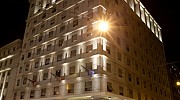 Cognome / SurnameCognome / SurnameNome / NameNome / NameIndirizzo / AddressIndirizzo / AddressIndirizzo / AddressIndirizzo / AddressCAP  / ZIP CodeCittà / CityCittà / CityProv. / CountryTelephoneTelephoneFaxFaxSocietà / AffiliationSocietà / AffiliationSocietà / AffiliationSocietà / AffiliationData di Arrivo / Arrival date               _ _ / _ _ / 2014Data di Arrivo / Arrival date               _ _ / _ _ / 2014Data di Partenza / Departure date         _ _ / _ _ / 2014Data di Partenza / Departure date         _ _ / _ _ / 2014Notti / Number of Nights     _ _Accompagnato da  / Guest full name ……………………………………..............Accompagnato da  / Guest full name ……………………………………..............Accompagnato da  / Guest full name ……………………………………..............N. Single Rooms:N. Double Rooms Single Occupancy:N. Double Rooms:Data / DateFirma / Signature_ _ / _ _ / 2014………………………………………………………………………………